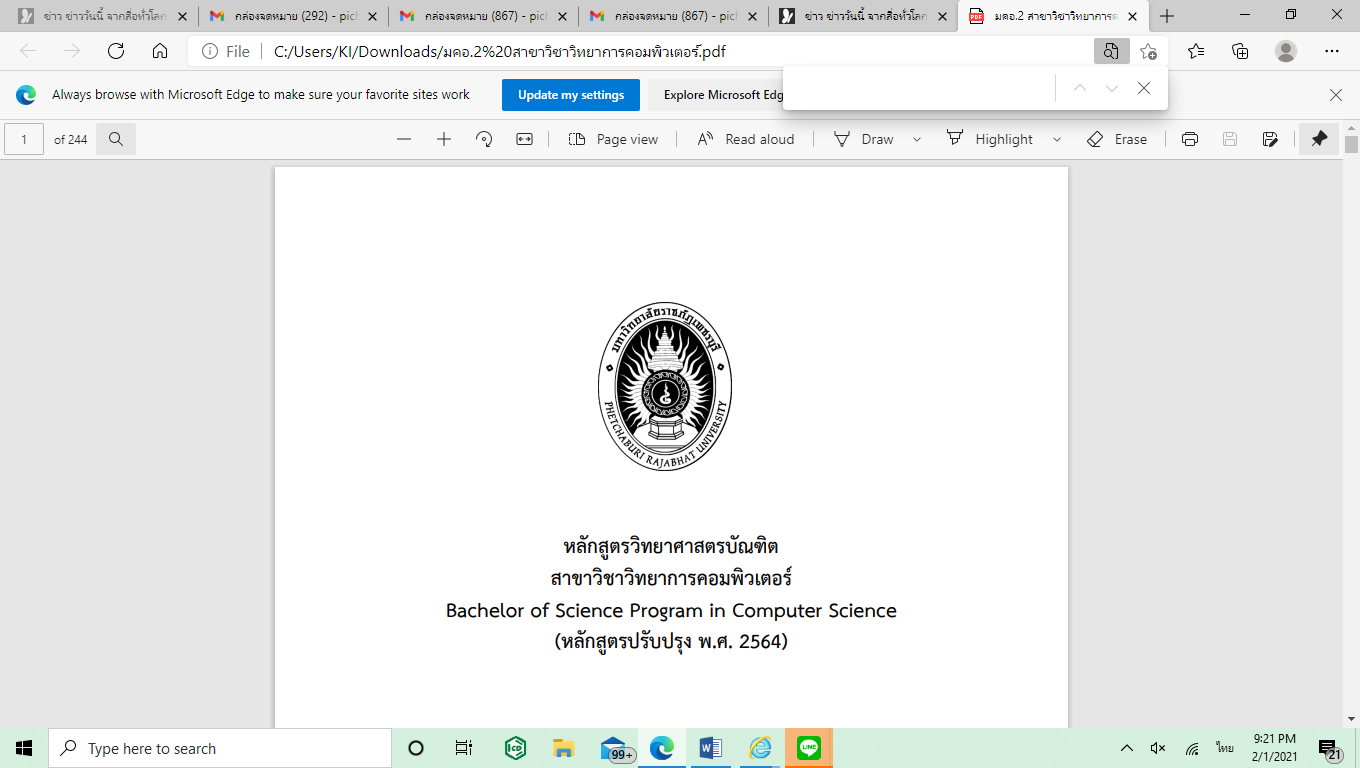 รายละเอียดหลักสูตรระยะสั้น/ฝึกอบรม/ประกาศนียบัตรสำหรับการจัดการศึกษาในระบบคลังหน่วยกิตหลักสูตร ……………………………………………….โดย  สาขาวิชา…………………………………………………………….คณะ……………………………………………………………………มหาวิทยาลัยราชภัฏเพชรบุรี พ.ศ. 2564รายละเอียดหลักสูตรหลักสูตร .............................................................................................................................................................ผู้รับผิดชอบหลักสูตร (ระบุผู้ที่ดำเนินการจัดทำหลักสูตร)…………………………………………………………………………………………………………………………………………………………..…………………………………………………………………………………………………………………………………………………………..หน่วยงานที่รับผิดชอบ หน่วยงานหลัก		สาขาวิชา…………………………………………………………………………………………………………………………		คณะ………………………………………………………………………………………………………………………………หน่วยงานความร่วมมือในการพัฒนาหลักสูตร………………………………………………………………………….คณะกรรมการพัฒนาหลักสูตรและดำเนินการจัดการศึกษาคณะกรรมการพัฒนาหลักสูตร ประกอบด้วย....................................................................................................................................................................................……………………………………………………………………………….อาจารย์ผู้ดำเนินการจัดการศึกษา ได้แก่  ชื่อ-สกุล.......................................................... สัดส่วนความรับผิดชอบร้อยละ………………………………….E-mail;......................................... เบอร์โทรศัพท์....................................................................................ชื่อ-สกุล.............................................................. สัดส่วนความรับผิดชอบร้อยละ………………………………E-mail;......................................... เบอร์โทรศัพท์...................................................................................ชื่อ-สกุล.............................................................. สัดส่วนความรับผิดชอบร้อยละ………………………………E-mail;......................................... เบอร์โทรศัพท์....................................................................................การประเมินผลลัพธ์การเรียนรู้และเอกสารรับรองเมื่อสำเร็จการศึกษาจากหลักสูตร 		การประเมินผลลัพธ์การเรียนรู้เป็นไปตามระเบียบมหาวิทยาลัยราชภัฏเพชรบุรีว่าด้วย
การจัดการศึกษาระบบคลังหน่วยกิต พ.ศ. ๒๕๖๔ ข้อ………………………………… โดยมีเงื่อนไขการสำเร็จการศึกษาในหลักสูตร คือ ……………………………………………………………………………………………………………………..	และผู้มีคุณสมบัติด้านการศึกษาตามเกณฑ์ของหลักสูตร จะได้รับเอกสารรับรองทางการศึกษา ประเภท 				 วุฒิบัตร	       ประกาศนียบัตร				ระยะเวลาของการเรียนรู้ในหลักสูตร ……………………………………………….... (ระบุหน่วยเป็น ชั่วโมง หรือ วัน)โดยช่วงเวลาในการจัดการเรียนรู้ คือ     		๑) กำหนดเปิดการจัดการศึกษาในปีการศึกษาที่……………………………… 			ภาคการศึกษาที่     	  ๑                        ๒                      ภาคฤดูร้อน		๒) จัดการศึกษาใน     		  วันทำการปกติ          วันเสาร์-อาทิตย์ รูปแบบในการจัดการเรียนรู้			 แบบชั้นเรียน 	 แบบออนไลน์	 แบบ Blended Learningหลักการและเหตุผลของหลักสูตร (ระบุถึงปัญหา สาเหตุ และความจำเป็นที่ต้องมีการจัดทำหลักสูตรโดยบรรยายถึง เหตุผล หลักการ ทฤษฎี ความสอดคล้องกับแนวทางนโยบายของรัฐบาลหรือนโยบายของกระทรวง/กรม และนโยบาย วิสัยทัศน์และพันธกิจของมหาวิทยาลัย และมีการอ้างอิงแหล่งที่มา)....................................................................................................................................................................................................................................................................................................................................................................................................................................................................................................................................................................................................................................................................................................................................................................................................................................................................................................................................................................................................................................................................................................................................................................................................................................................................................................................................................................................................................................................................................................................................................................................................................................................................................วัตถุประสงค์ของหลักสูตร (ระบุวัตถุประสงค์ของการจัดทำหลักสูตร เป็นแนวทางในการดำเนินงานและติดตามผล ทั้งนี้วัตถุประสงค์ที่ดีควรชัดเจน และสามารถวัดและประเมินผลได้)................................................................................................................................................................................................................................................................................................................................................................................................................................................................................................................................................................................................................................................................................................................................................กลุ่มเป้าหมายของหลักสูตร ๑๐.๑ กลุ่มเป้าหมายหลักที่คาดว่าจะเรียนในหลักสูตรนี้ คือ……………………………………………………………………………………………………………………………………………………………………………………………………………………………………………………………………………………………………	๑๐.๒ จำนวนของผู้เรียนที่เปิดรับ………………………………………………คน               และจำนวนผู้เรียนขั้นต่ำที่คาดว่าจะสมารถจัดการศึกษาได้ ……………………………………………. คน๑๐.๓ กลุ่มอาชีพของผู้เรียนที่เปิดรับ
(ระบุกลุ่มอาชีพที่ต้องการใช้สมรรถนะในการทำงาน พิจารณาตามการจัดประเภทอุตสาหกรรม (ISIC)) 		....................................................................................................................................................................	....................................................................................................................................................................๑๐.๔ ชื่ออาชีพและรหัสอาชีพอื่นที่หน่วยสมรรถนะนี้สามารถใช้ได้(ระบุอาชีพที่ต้องการใช้สมรรถนะนี้ในการทำงาน พิจารณาอาชีพตามการจัดประเภทอุตสาหกรรม (ISIC)) 	....................................................................................................................................................................			 ....................................................................................................................................................................	๑๐.๕ ข้อกำหนดหรือกฎระเบียบที่เกี่ยวข้อง(ระบุประกาศ กฎกระทรวง หรือแนวทางปฏิบัติ ที่เกี่ยวข้องกับสมรรถนะ)	....................................................................................................................................................................		....................................................................................................................................................................   
     ๑๐.๖ ระดับคุณวุฒิของผู้เรียนที่เปิดรับ	........................................................................................................................................................................................................................................................................................................................................คุณสมบัติความรู้และทักษะก่อนหน้าที่จำเป็น (Pre-requisite Skill & Knowledge) ของหลักสูตร 
(ระบุคุณสมบัติของผู้สมัครเข้าเรียน ความรู้พื้นฐานทักษะและความรู้ที่ต้องการ หรือแม้แต่ประสบการณ์บุคคลในกรณีที่เป็นหลักสูตรทบทวนหรือเพิ่มสมรรถนะที่ต้องผ่านการประกอบอาชีพ หรือผ่านการอบรมอื่น ๆ       มาก่อน หรืออาจระบุวุฒิการศึกษาถ้าจำเป็น) คุณสมบัติของผู้สมัครเข้าเรียน (ระบุคุณสมบัติของผู้สมัครเข้าเรียนในหลักสูตร เช่น เพศ อายุ อาชีพ)…………………………………………………………………………………………………………………………………………………………………………………………………………………………………………………………………………………………………………………………....……………………………………………………………………………………………………………………………    ……………………………………………………………………………………………………………………………………………………ความต้องการด้านความรู้ (Pre-requisite Knowledge) (ระบุสิ่งที่ต้องการให้ผู้เข้ารับการประเมินทราบ ในการเตรียมความพร้อมเบื้องต้น เพื่อให้สามารถประเมินความรู้ที่เกี่ยวข้องกับสมรรถนะได้)……………………....……………………………………………………………………………………………………………………………     …………………………………………………………………………………………………………………………………………………….……………………....……………………………………………………………………………………………………………………………    ……………………………………………………………………………………………………………………………………………………ความต้องการด้านทักษะ (Pre-requisite Skill) (ระบุสิ่งที่ต้องการให้ผู้เข้ารับการประเมินทราบ ในการเตรียมความพร้อมเพื่อให้สามารถประเมินหน่วยสมรรถนะ เช่น ทักษะด้านการทำงาน ทักษะด้านคอมพิวเตอร์)……………………....……………………………………………………………………………………………………………………………     …………………………………………………………………………………………………………………………………………………….……………………....……………………………………………………………………………………………………………………………    ……………………………………………………………………………………………………………………………………………………ประสบการณ์บุคคล (Experience) (ในกรณีที่เป็นหลักสูตรทบทวนหรือเพิ่มสมรรถนะที่ต้องผ่านการประกอบอาชีพ หรือผ่านการอบรมอื่น ๆ มาก่อน หรืออาจระบุวุฒิการศึกษาถ้าจำเป็น)……………………....……………………………………………………………………………………………………………………………    …………………………………………………………………………………………………………………………………………………………………………....……………………………………………………………………………………………………………………………การบริหารการเงิน	๑๒.๑ ค่าลงทะเบียน ไม่คิดค่าลงทะเบียน คิดค่าลงทะเบียน อัตราค่าลงทะเบียน....................บาท/คน (คิดจากต้นทุนและรายได้ของหลักสูตร และระบุจำนวนผู้เรียนขั้นต่ำที่สามารถดำเนินการเปิดหลักสูตรได้)	๑๒.๒ รายจ่ายตลอดหลักสูตร (ชี้แจงรายละเอียดของรายจ่ายแยกเป็นหมวดตามระเบียบการจ่ายเงินทุก
              ประเภทอย่างละเอียด) 			ก. ……………………………………………………………….. 	จำนวน ………………… บาท 	    	ข. ……………………………………………………………….. 	จำนวน ………………… บาท	    	ค. ……………………………………………………………….. 	จำนวน ………………… บาท	    	ง. ………………………………………………………………..  	จำนวน ………………… บาท                                                   		รวม 	 	จำนวน ………………… บาท	๑๒.๓ รายรับตลอดหลักสูตรหลังจากหักค่าใช้จ่าย ………………………………….. บาทโครงสร้างหลักสูตรประกอบด้วย๑๓.๑ ผลลัพธ์การเรียนรู้ (Program Learning Outcomes; PLOs) หรือหน่วยสมรรถนะ 
(Unit of Competency) ของหลักสูตรระยะสั้น (ควรกำหนดให้ครอบคลุมและสามารถวัดและประเมินผลได้ และควรกำหนดให้สามารถรองรับการเทียบโอนประสบการณ์บุคคลจากการจัดการศึกษาระบบคลังหน่วยกิต)PLO๑………………………………………….............................PLO๒………………………………………….............................PLO๓………………………………………….............................PLO๔………………………………………….............................PLO๕………………………………………….............................PLO๖………………………………………….............................PLO๗………………………………………….............................๑๓.๒ การวัดและประเมินผลของผลลัพธ์การเรียนรู้ (Program Learning Outcomes; PLOs) หรือ หน่วยสมรรถนะ (Unit of Competency) (ระบุแนวทางการวัดและประเมินผลตามสมรรถนะหลักของแต่ละ PLOs) ๑๓.๓ รายละเอียดการจัดการเรียนรู้ของหลักสูตร (หากมีหลายชุดวิชา/หลายกิจกรรมย่อย ให้แยกตารางเพื่อแสดงกิจกรรมการจัดการเรียนรู้ (ถ้ามี)) ๑๓.๔ สาระของหลักสูตรระยะสั้นนี้พัฒนามาจากรายวิชา (ระบุรายวิชาในหลักสูตรที่นำมาใช้ในการจัดทำหลักสูตรระยะสั้น (ถ้ามี))………………………………………….............................
(แสดงจำนวนหน่วยกิต รหัสวิชาและคำอธิบายรายวิชาประกอบ) …………………………………………………………………..…………………………………………………………………..๑๓.๕ สาระสำคัญของหลักสูตร (อธิบายรายละเอียดหลักสูตรระยะสั้นซึ่งประมวลมาจากคำอธิบายรายวิชาที่ใช้ในการจัดทำหลักสูตร (ถ้ามี))........................................................................................................................................................................................................................................................................................................................................................................สิ่งสนับสนุนการเรียนรู้ 	๑๔.๑   สถานที่จัดการเรียนรู้ ……………………………………………………………………………………………………………	๑๔.๒   วัสดุ/อุปกรณ์/สื่อการสอน/เครื่องมือการอบรม (ระบุอุปกรณ์ สื่อประกอบการสอน)		      …………………………………………………………………………………………………………………………………………..		      …………………………………………………………………………………………………………………………………………..บทบาทของหน่วยงานความร่วมมือในการพัฒนาหลักสูตร ......................................................................................................................................................................................................................................................................................................................................................………………………………………………………………                                                                                (…………………………………………………………….)										กรรมการพัฒนาหลักสูตร			                                                                                           ………………………………………………………………                                                                                (…………………………………………………………….)										         คณบดีภาคผนวก (ผลการศึกษาความจำเป็นในการจัดทำหลักสูตรระยะสั้น คำสั่งคณะกรรมการจัดทำหลักสูตรระยะสั้น คำสั่งคณะกรรมการวิพากษ์หลักสูตร หนังสือเชิญผู้ทรงคุณวุฒิ กำหนดการดำเนินงาน กฎหมายหรือระเบียบที่เกี่ยวข้อง หนังสือความร่วมมือกับหน่วยงานภายนอก ฯลฯ)ที่PLOวิธีการประเมิน เครื่องมือประเมินคะแนนเต็มเกณฑ์การผ่านคะแนนรวมคะแนนรวมคะแนนรวมหัวข้อ/เนื้อหาที่สอนจำนวนชั่วโมง (ชั่วโมง)จำนวนชั่วโมง (ชั่วโมง)จำนวนชั่วโมง (ชั่วโมง)หัวข้อ/เนื้อหาที่สอนทฤษฎีปฏิบัติศึกษาด้วยตนเอง